大同大學餐廳膳食衛生檢查結果檢查時間:111年2月11日(星期五)上午0900-1100時檢查人員:連靜慧營養師、鄭凌憶經理缺失項目: 上週(1月19日)衛生檢查缺失複查，請參閱表1。上週(1月19日)衛生檢查缺失複查和改善狀況照片，請參閱表2。本週個別餐廳缺失統計表，請參閱表3。本週個別餐廳缺失照片，請參閱表4。本週熱藏食物中心溫度檢測照片記錄，請參閱記錄表5。表1. 上週缺失統計表表2.上週檢查缺失改善照片表3.本週個別餐廳缺失統計表表4.本週檢查缺失照片5.本週熱藏食物中心溫度檢測照片記錄敬陳總務長餐廳作業場所衛生管理複檢從業人員衛生管理複檢驗收及儲存衛生管理複檢其他複檢尚志尚志自助餐/中央廚房待洗餐具不可置放於地板ok烹調用油瓶外太油膩ok尚志小食麵分裝味精需要標示品名(已現場改善)ok尚志真元氣滷味尚志小綿羊快餐檯面不潔ok1/17~1/19未紀錄工作人員體溫ok尚志哈瓦那義大利麵&焗烤尚志壹而美早餐尚志OA咖啡茶飲經營99早餐經營玉福滷味經營想點經營陳記經營八方雲集尚志自助餐/中央廚房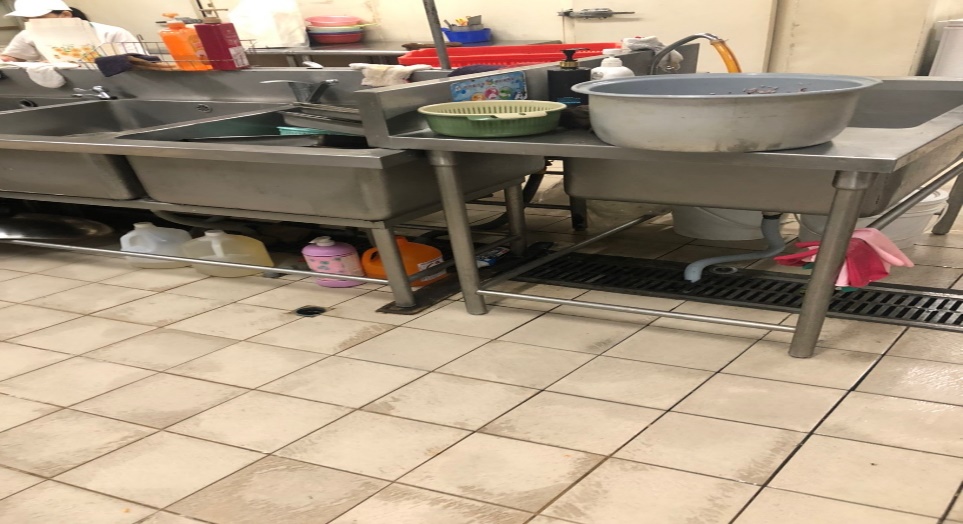 待洗餐具不可置放於地板(已改善)尚志自助餐/中央廚房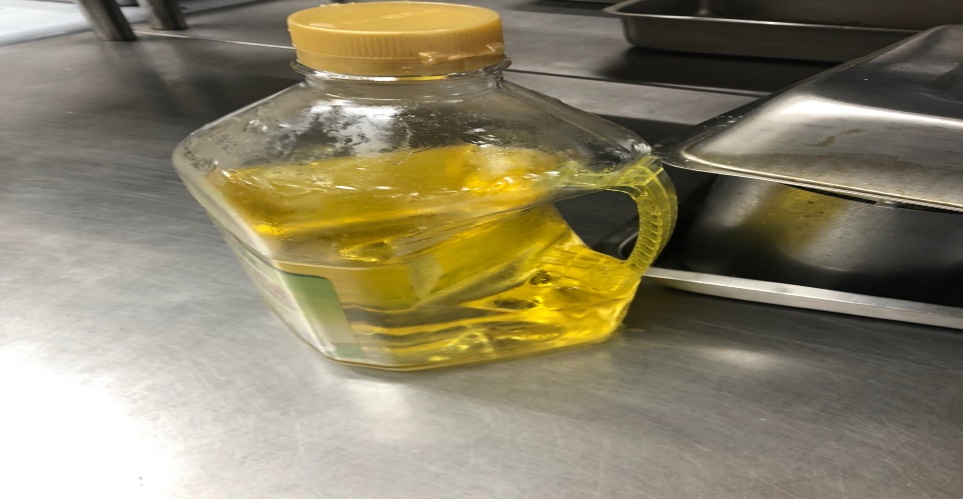 烹調用油瓶外太油膩(已改善)小綿羊快餐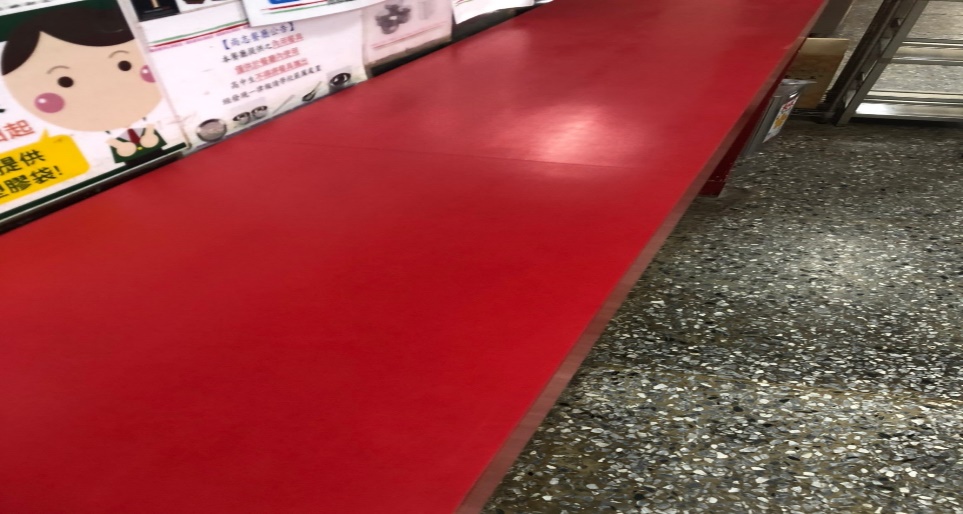 檯面不潔(已改善)餐廳作業場所衛生管理從業人員衛生管理驗收及儲存衛生管理其他尚志尚志自助餐/中央廚房保溫層架和不銹鋼餐盤不潔儲物箱不可直接放置地板(已現場改善)尚志小食麵(未營業)尚志真元氣滷味夾子不潔尚志小綿羊快餐尚志哈瓦那義大利麵&焗烤(未營業)尚志壹而美早餐尚志OA咖啡茶飲經營99早餐經營玉福滷味經營想點未帶帽子雞蛋過期,已現場丟棄經營陳記咖哩鐵板經營八方雲集(未營業)尚志自助餐/中央廚房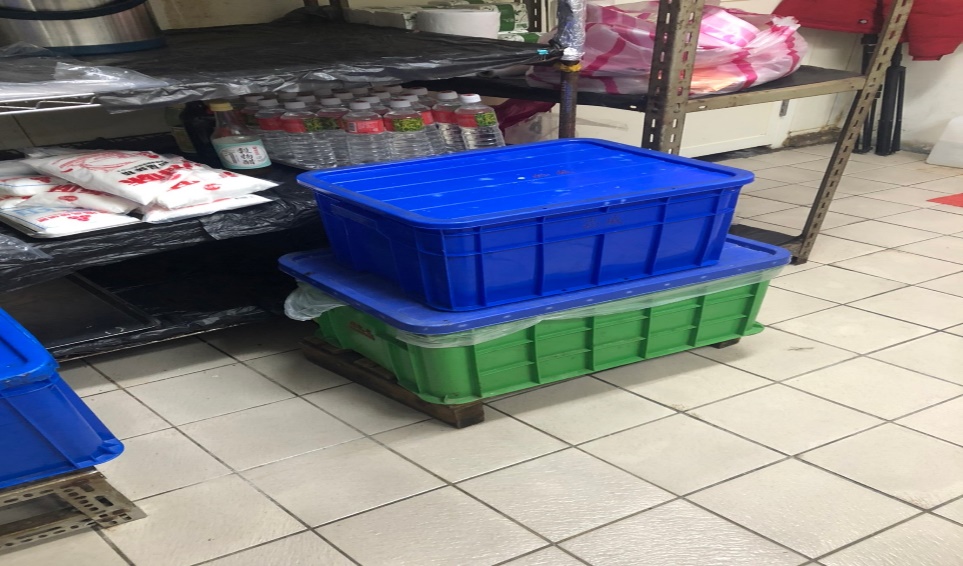 儲物箱不可直接放置地板(已現場改善)餐廳/菜餚照片中心溫度尚志自助餐/中央廚房黑胡椒肉片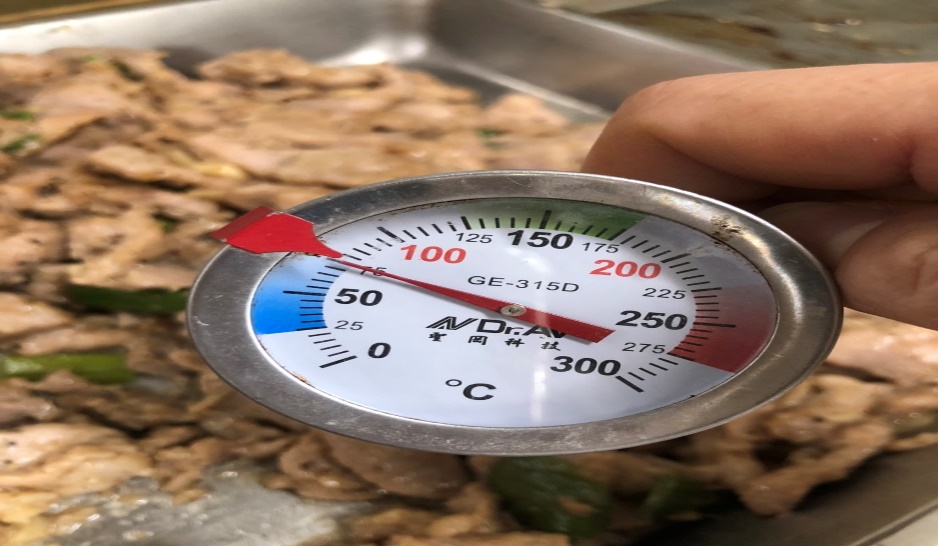 75℃ 承辦人總務處組長總務長